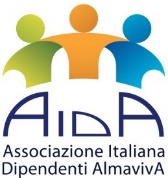 Casa del Jazz viale di Porta Ardeatina 55Programmazione fino al 16 ottobreI concerti sono alle ore 21.00. Gli straordinari incontri di Bragalini alle ore 11.00Per tutti gli approfondimenti si rimanda al sito Casa del Jazz:  7.10     MATTEO ZACCHEO    9.10 LUCA BRAGALINI “4 domeniche in compagnia di LOUIS AMSTRONG"   ore 11.0011.10 SIMONE SANSONETTI TRIO13.10 PETER BERNSTEIN QUARTET FEAT14.10 GIOVANNI BENVENUTI QUARTET 15.10 GIUSEPPE BASSI - SUMIRE KURIBAYASNI16.10 LUCA BRAGALINI “4 domeniche in compagnia di LOUIS AMSTRONG” ore 11.0021.10 FEDERICO BOSIO QUARTET22.10. FILIPPO BIANCHINI QUARTET23.10 LUCA BRAGALINI “4 domeniche in compagnia di LOUIS AMSTRONG" ore 11.0PROMOZIONE PER I SOCI AIDA:5,00€  Per prenotare inviare mail all’indirizzo lietta@altacademy.it fornendo nome, cognome, telefono, mail e indicando l’appartenenza al CRAL AIDA AlmavivAPer informazioni: 06.4078867 – 06.4070056 - 393.9755236 - 3395932844